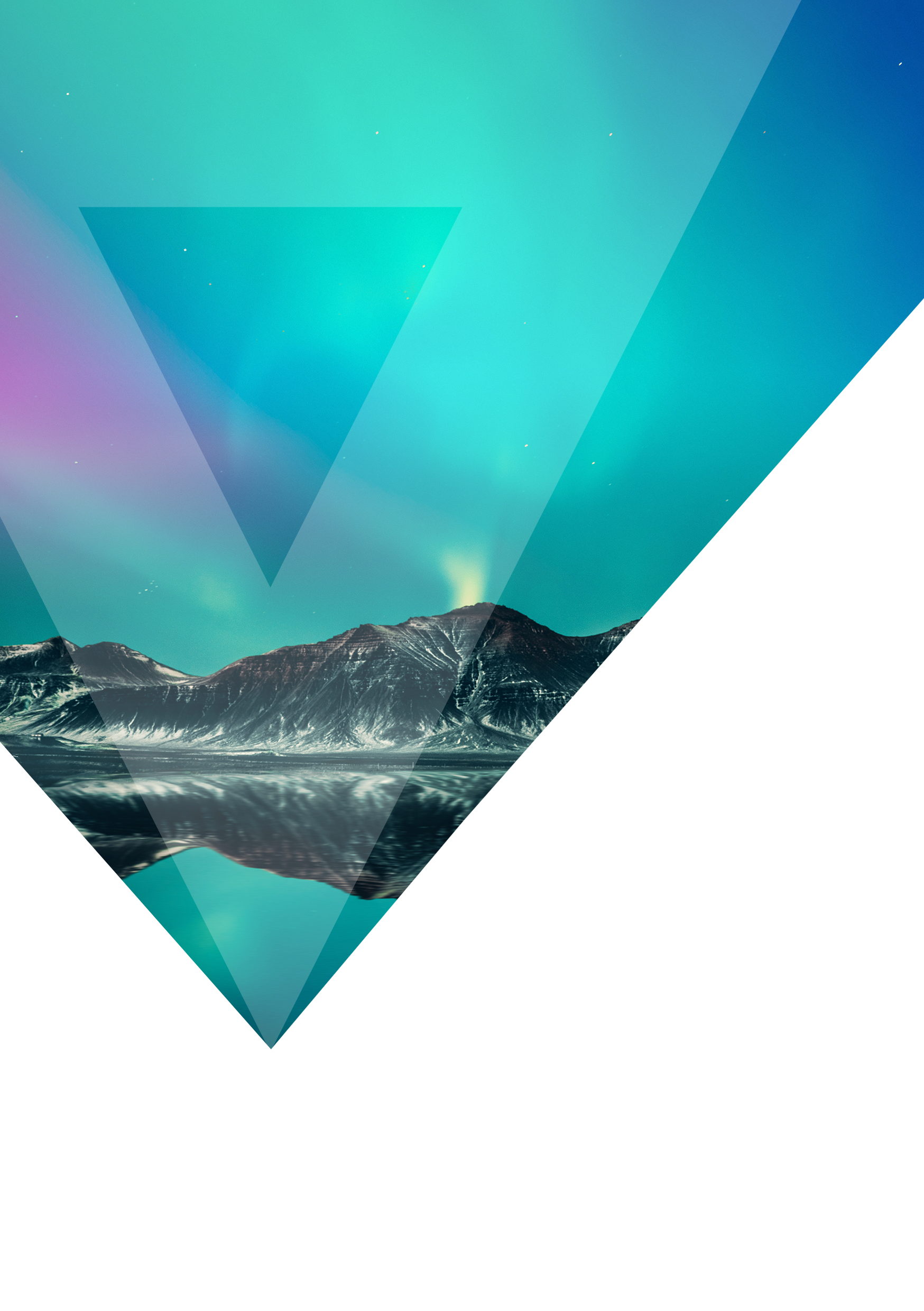 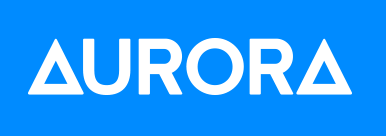 Incentive and Collaborative Research ProjectsSubmission FormFebruary 16, 2024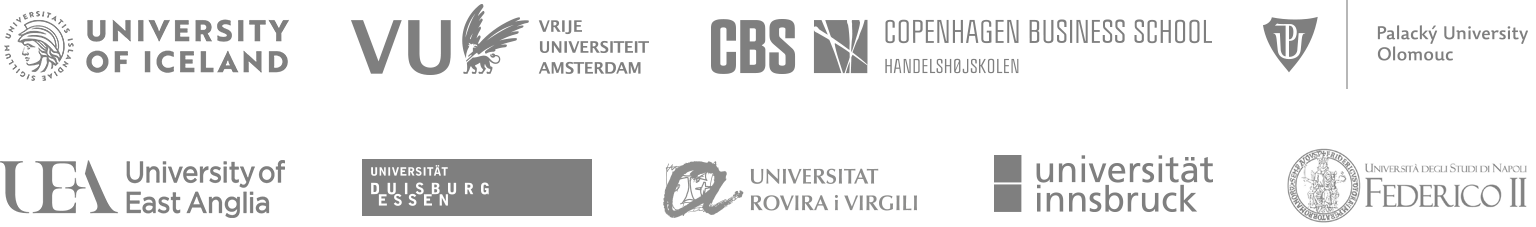 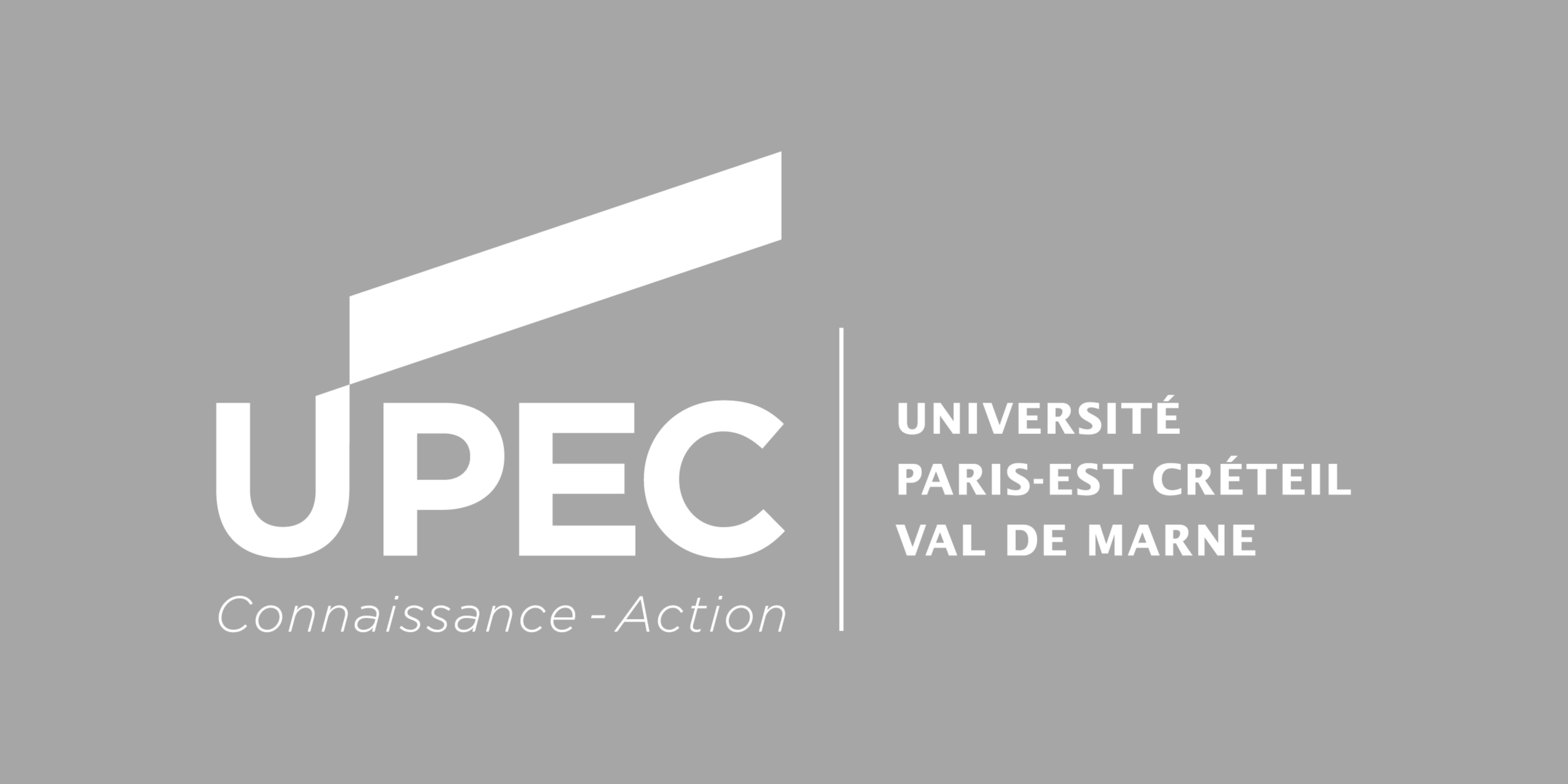 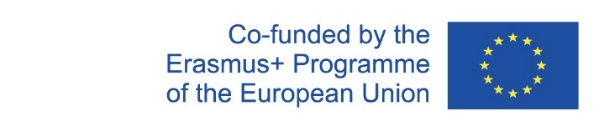 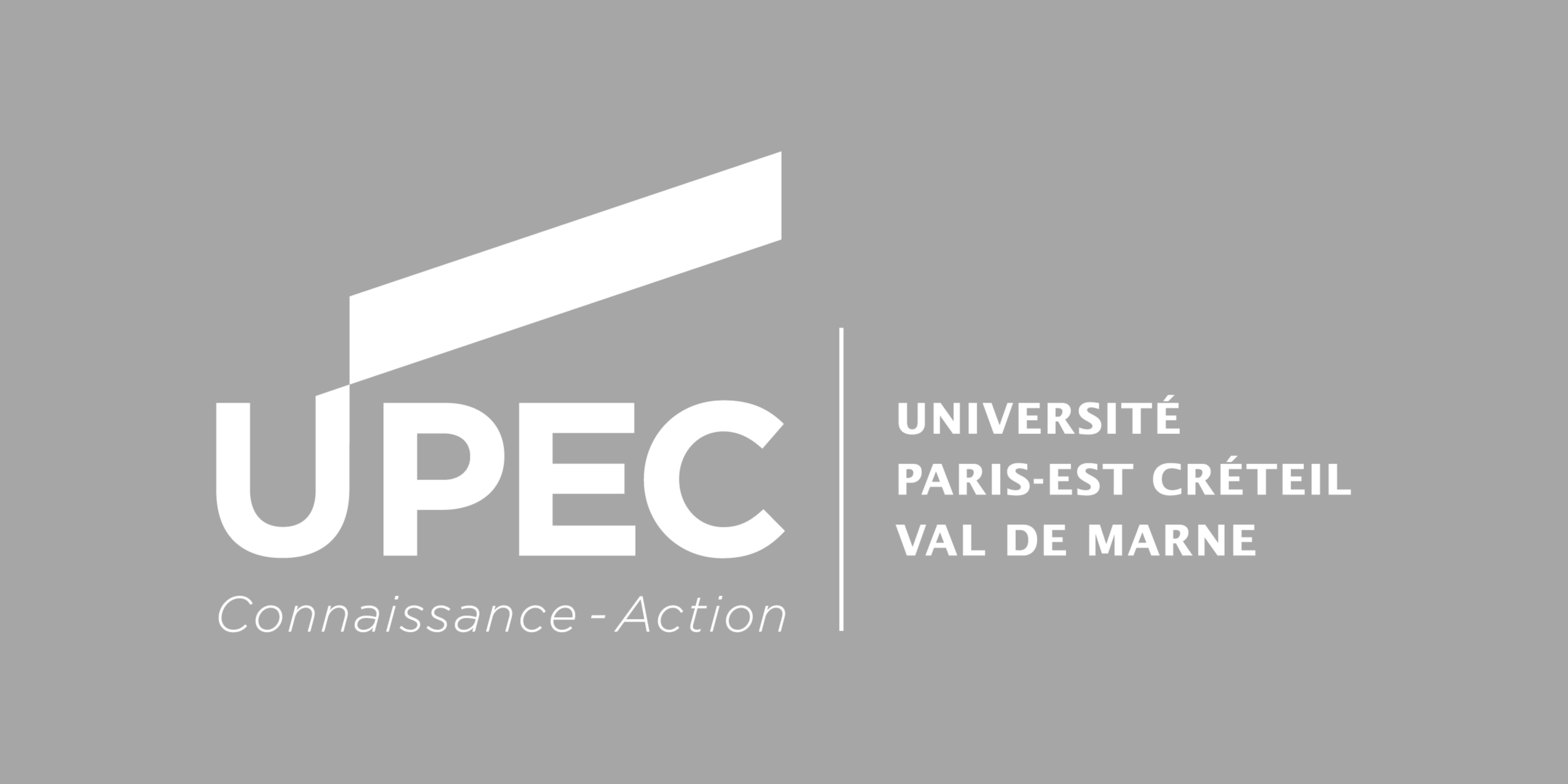 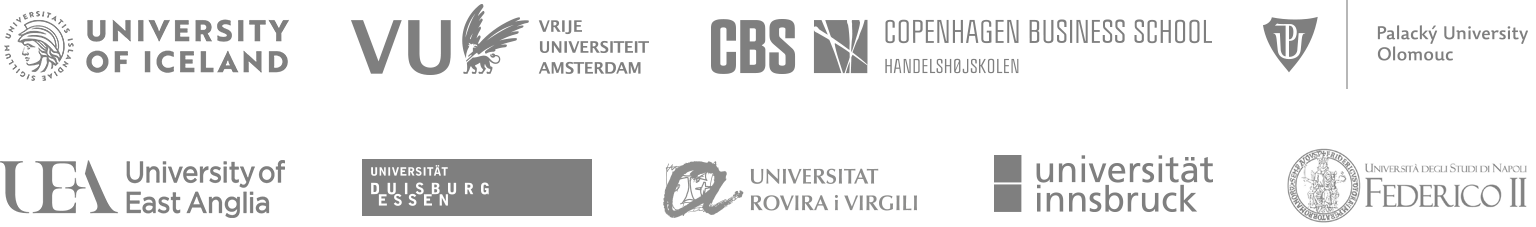 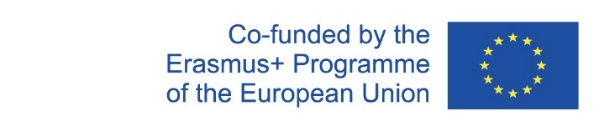 Submission form to be sent to aurora@u-pec.fr at latest on April 30, 2024  PROJECT IDENTIFICATIONProject title:Project acronym:COORDINATOR Name of principal researcher: University:Department / research unit:  Email:PARTNERName of principal researcher: University:Department / research unit:  Email:PARTNERName of principal researcher: University:Department / research unit:  Email:PARTNER (OPTIONAL)Name of principal researcher: University:Department / research unit:  Email:PARTNER (OPTIONAL)Name of principal researcher: University:Department / research unit:  Email:OBJECTIVE: Please describe here the main project objectives (< 2000 characters including spaces).PROJECT INNOVATION / ORIGINALITY: Please describe why your project objectives and/or the chosen approach is new, innovative or original with respect to state of the art (< 4000 characters including spaces).DESCRIPTION:Please describe here the approaches you will choose to reach the project objectives. Please formalize different tasks. Give an approximate calendar. Please also indicate major planned meetings within the project (<8000 characters including spaces). PROJECT TEAM: Please describe here the team that will work together during the project. How will different project tasks be shared among the partners? What are the specific partner’s skills and how are they complementary? Please name the persons implied in the project and their implication in person months (< 4000 characters including spaces).AURORA ADDED VALUES: Please give a convincing argumentation of the Aurora added value of the intended collaboration, in particular for community building, and the ability to respond to EU calls during the project duration    (< 2000 characters including spaces).FUNDING ASKED TO AURORA / ADDITIONAL FUNDING SOURCES Please justify here the budget you need to fulfill the project.  Please also indicate additional funding you have acquired or plan to acquire.  PRINCIPAL RESEARCHERS SHORT CV (1 PER COORDINATOR AND 1 PER PARTNER): (< 2000 characters including spaces for each CV). 